AUTORIZZAZIONE VIAGGIO D’ISTRUZIONE A.S. 2023-24  CLASSI III SCUOLA SECONDARIA DI I GRADO.Il  sottoscritto padre…………………………………………………………………La sottoscritta madre ………………………………………………………………dell'alunno/a.............................................................................................................della classe.............sez.............Plesso………………………………………………AUTORIZZANOIl proprio figlio/a partecipare al viaggio d’istruzione che si svolgerà dal 13 al 15 maggio 2024 con destinazione PUGLIA- BAROCCO SALENTINO: ALBEROBELLO /LECCE/OSTUNI/ TRANI. ESONERO, inoltre, la Scuola da ogni responsabilità civile e penale per eventuali infortuni derivanti da inosservanza di ordini o prescrizioni del personale.Cervino, li ........................                                        			   FIRMA DEI GENITORI								-------------------------------------------------								-------------------------------------------------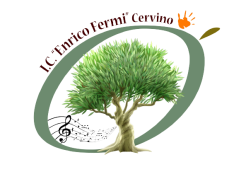 Ministero della Pubblica Istruzione e del Merito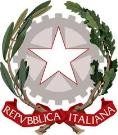 Istituto Comprensivo Statale “ENRICO FERMI”SCUOLA CON PERCORSI AD INDIRIZZO MUSICALEVia Cervino – 81023 – Cervino (CE)Tel. 0823/312655 – Fax. 0823/312900e-mail ceic834006@istruzione.it –ceic834006@pec.istruzione.itCod.Mecc.CEIC834006 ---C.F. 80011430610Codice Univoco Ufficio 20ATRGSITO: http://www.istitutocomprensivofermicervino.edu. it